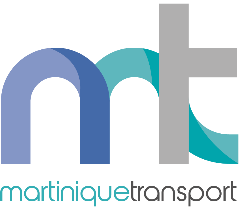 ATTESTATION D’INSCRIPTION ANNEE SCOLAIRE 2022-2023 (A FAIRE REMPLIR UNIQUEMENT PAR L’ÉTABLISSEMENT SCOLAIRE)Nom de l’élève ou de l’étudiant (e)  : ………..…………………………………….……Prénom de l’élève ou de l’étudiant (e)  : …………………………………. ………….Scolarisé (e) pour l’année scolaire …………………………en classe de ..………….…………………………………..……………………….…………………………………..					Fait à ………...…………, le………..…………...Signature et Cachet de l’établissement